БАШ%ОРТОСТАН  РЕСПУБЛИКА4Ы                                РЕСПУБЛИКА  БАШКОРТОСТАН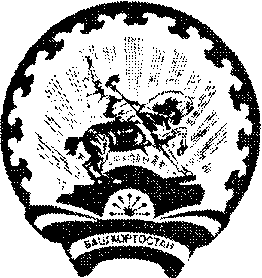 СТ*РЛЕБАШ РАЙОНЫ                                                  СОВЕТ  СЕЛЬСКОГО  ПОСЕЛЕНИЯМУНИЦИПАЛЬ  РАЙОНЫНЫ:	                 	                 КУГАНАКБАШЕВСКИЙ СЕЛЬСОВЕТ                                                   %УFАНА%БАШ АУЫЛ   СОВЕТЫ                                         МУНИЦИПАЛЬНОГО РАЙОНА                                                                                     АУЫЛ   БИЛ*М*ҺЕ    СОВЕТЫ                                           СТЕРЛИБАШЕВСКИЙ  РАЙОН453172, %уганаkбаш  ауылы, М8кт8п урамы,5                     453172, с. Куганакбаш,  ул. Школьная, 5                          Тел.2-74-18                                                                                   Тел .2-74-18                                                                                                                                                                                                                                                                            РЕШЕНИЕ       №  1-7                                                                         от  19 сентября   2019 годаОб утверждении Регламента  Совета  сельского поселения    Куганакбашевский  сельсовет муниципального района Стерлибашевский район Республики БашкортостанСовет сельского поселения Куганакбашевский  сельсовет муниципального района Стерлибашевский район Республики Башкортостан решил:1. Признать утратившим силу решение  Совета сельского поселения Куганакбашевский сельсовет  муниципального района Стерлибашевский  район  от 28 сентября   2015 года № 1-7 «Об утверждении Регламента Совета  сельского поселения Куганакбашевский  сельсовет муниципального района Стерлибашевский район  Республики Башкортостан».2. Утвердить Регламент Совета сельского поселения  Куганакбашевский  сельсовет муниципального района Стерлибашевский район Республики Башкортостан в новой редакции (прилагается).3. Обнародовать настоящее решение  на информационном стенде в здании администрации  сельского поселения  Куганакбашевский  сельсовет муниципального района Стерлибашевский район Республики Башкортостан по адресу: РБ, Стерлибашевский район ,с.Куганакбаш,ул.Школьная,5. Глава  сельского поселения Куганакбашевский   сельсовет   					Х.Т.Галиев Приложение  к   решению   Совета сельского поселения Куганакбашевский сельсовет                                                                                                                                         муниципального    района                                                                                                                                          Стерлибашевский  район                                                                                                                             Республики Башкортостанот  19 сентября   2019 г. № 1-7РЕГЛАМЕНТСОВЕТА СЕЛЬСКОГО ПОСЕЛЕНИЯ КУГАНАКБАШЕВСКИЙ СЕЛЬСОВЕТ МУНИЦИПАЛЬНОГО РАЙОНА СТЕРЛИБАШЕВСКИЙ РАЙОНРЕСПУБЛИКИ БАШКОРТОСТАНОГЛАВЛЕНИЕОбщие положенияРаздел IОрганы и должностные лица Совета, порядок их деятельностиГлава 1Глава сельского поселения Глава 2Постоянные и иные комиссии СоветаГлава 3Депутатские объединения СоветаРаздел IIОбщий порядок работы СоветаГлава 4Порядок проведения заседаний СоветаГлава 5Порядок голосования и принятия решений Совета Глава 6Порядок проведения заседаний постоянных комиссий СоветаРаздел IIIАкты СоветаГлава7Виды актов Совета и председателя СоветаГлава 8Порядок внесения проектов решений СоветаГлава 9Порядок подготовки к рассмотрению проектов решений СоветаГлава 10Порядок рассмотрения проектов решений СоветаГлава 11Вступление в силу, опубликование и рассылка решений СоветаРаздел IVДеятельность депутатов СоветаГлава 12Деятельность депутатов в Совете и его органахГлава 13Деятельность депутатов в избирательных округахРаздел VПорядок рассмотрения Советом иных вопросов, отнесенных к его ведениюГлава 14Порядок осуществления Советом права законодательной инициативы в Государственном Собрании – Курултае Республики БашкортостанГлава 15Контрольные полномочия СоветаГлава 16Общественные консультативно-совещательные органы при СоветеГлава 17Правила депутатской этики в Совете и порядок рассмотрения вопросов, связанных с нарушением депутатской этики и невыполнением депутатских обязанностейРаздел VIОбеспечение деятельности СоветаРаздел VIIЗаключительные положения